2021年4月长江干散货综合及主要货种运价指数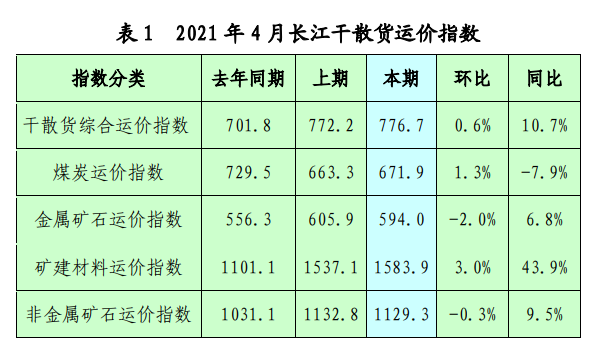 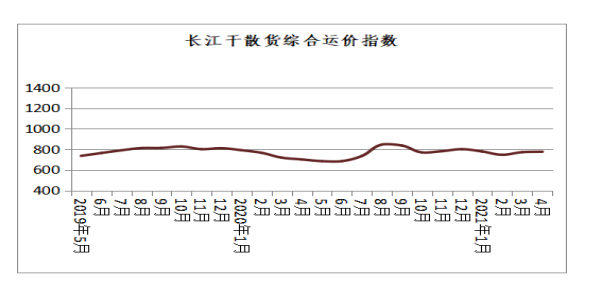 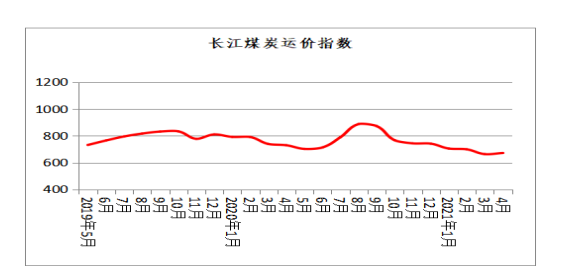 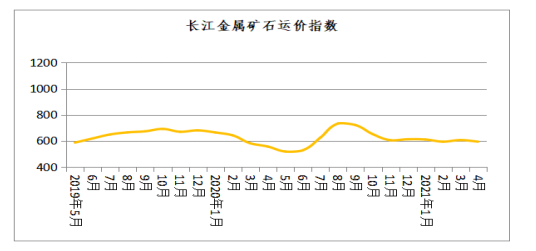 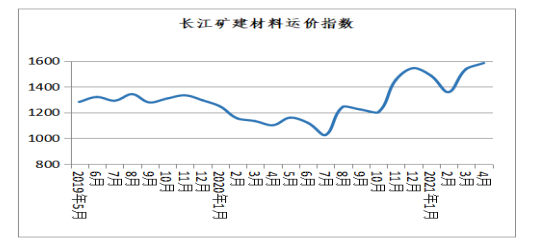 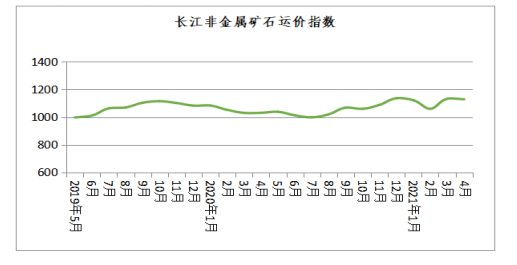 2021年4月长江集装箱综合运输指数波动曲线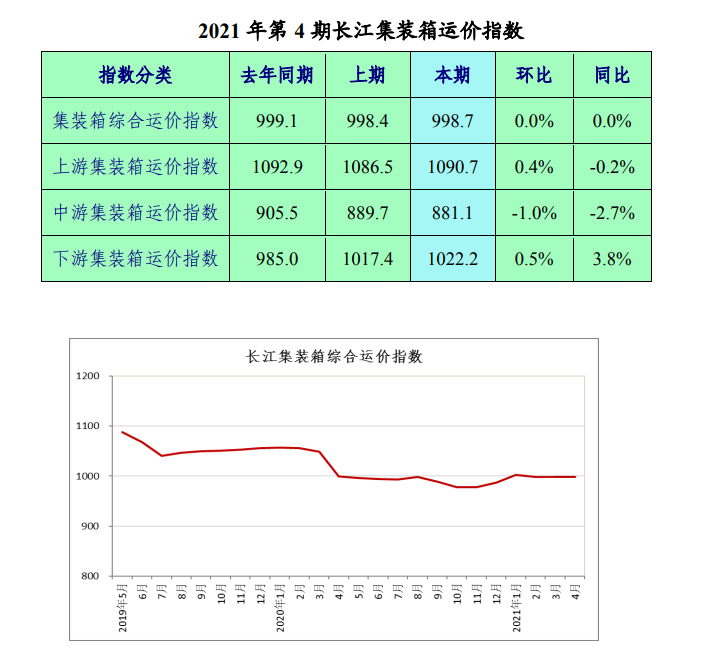 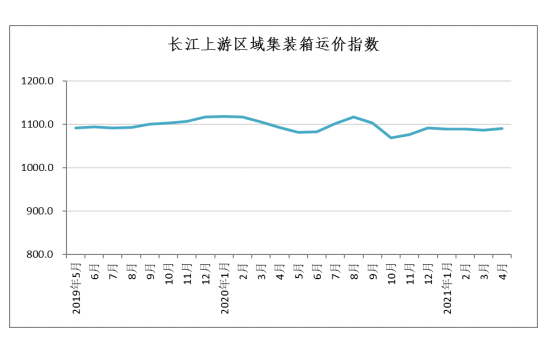 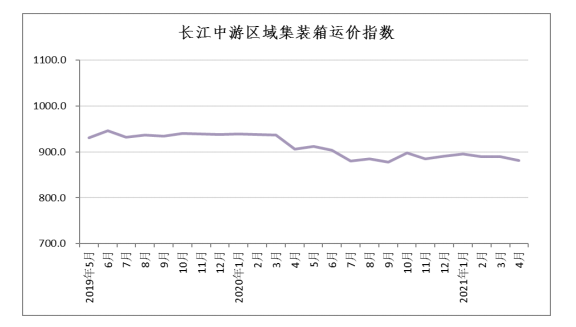 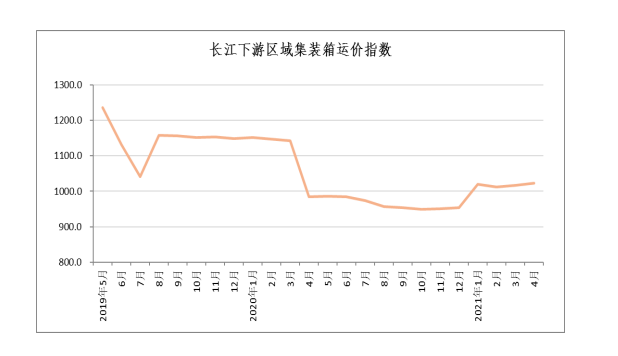 (注：以上数据来源于长航局-长江运价指数)